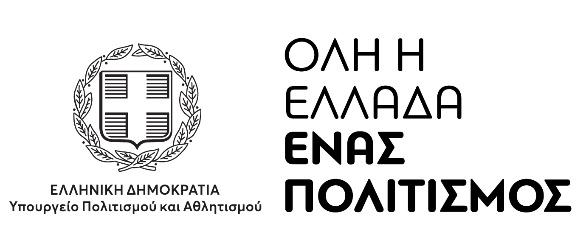 ΩΚΕΑΝΟΣ 
Μια παράσταση εν πλω Όχι Παίζουμε / UrbanDig Project14 & 15 Σεπτεμβρίου | Μόλος Πλάκας – ΣπιναλόγκαΜία σπονδυλωτή, περιπατητική παράσταση και performance εν πλω, με εικαστική εγκατάσταση, πρωτότυπη μουσική και τραγούδια, παρουσιάζεται από την ομάδα Όχι Παίζουμε / UrbanDig Project, σε κείμενο και δραματουργία Εύης Προύσαλη και σκηνοθεσία Γιώργου Σαχίνη, στις 14 & 15 Σεπτεμβρίου στον μόλο της Πλάκας και στη Σπιναλόγκα.  Η παράσταση «Ωκεανός», με αφορμή τα λοιμοκαθαρτήρια που στήθηκαν σε όλη την Ελλάδα το 1922 για τους Μικρασιάτες πρόσφυγες, καλεί τους θεατές σε μια συνάντηση μνήμης και στοχασμού πάνω σε κοινωνικά φαινόμενα και πρακτικές που δημιουργούν προσφυγικές κρίσεις.Η παράσταση στοχεύει στη δημιουργία κοινότητας πολιτών, όπου καλλιτέχνες και θεατές μαζί, βιώνουν μια ακολουθία καταστάσεων με ορίζοντα τα ιστορικά και συγχρονικά γεγονότα, τις εμπειρίες, τις σκέψεις και τα συναισθήματα των προσώπων που υπήρξαν πρόσφυγες της Μικρασιατικής Καταστροφής. Ο «Ωκεανός» επιχειρεί να δημιουργήσει ρωγμές στον τρόπο πρόσληψης των ιστορικών γεγονότων και διερωτήσεις αναφορικά με τις «κανονικότητες» και «βεβαιότητες» του Μικρασιατικού ξεριζωμού, σε επίπεδο πολιτικής εξουσίας αλλά και υποκειμένου/πολίτη.  Τα κείμενα κινούνται από το γενικό (ιστορικό πλαίσιο, πολιτικός λόγος, εφημερίδες) στο ειδικό (υποκείμενο, ατομική ευθύνη, συναίσθημα) και αντιστρόφως, και συντίθεται από πρωτότυπα κείμενα, πραγματικές μαρτυρίες και ιστορικά ντοκουμέντα.Ενσωματώνοντας στοιχεία θεάτρου και χορού, σε συνδυασμό με σημειακές εικαστικές παρεμβάσεις Η σκηνοθεσία αξιοποιείΗ παραγωγή πραγματοποιείται στο πλαίσιο του προγράμματος 2022, του θεσμού "Όλη η Ελλάδα ένας Πολιτισμός" του Υπουργείου Πολιτισμού και Αθλητισμού.  ΣΥΝΤΕΛΕΣΤΕΣΧρήσιμες ΠληροφορίεςΩρα Εναρξης: 18.15
Διάρκεια: 90 λεπτά
Μέγιστος αριθμός ατόμων/ παράσταση: 100 άτομα*Για τους θεατές απαιτείται άνετη αμφίεση και παπούτσια, καθώς θα χρειαστεί επιβίβαση σε καραβάκι αλλά και περίπατος στο νησί της Σπιναλόγκα.  Αναλυτικές πληροφορίες και προκρατήσεις θέσεων στο digitalculture.gov.gr   Η παράσταση προσφέρεται δωρεάν απο το Υπουργείο Πολιτισμού και Αθλητισμού. Καταβάλλεται αντίτιμο εισιτηρίου αρχαιολογικού χώρου – 8 ευρώ.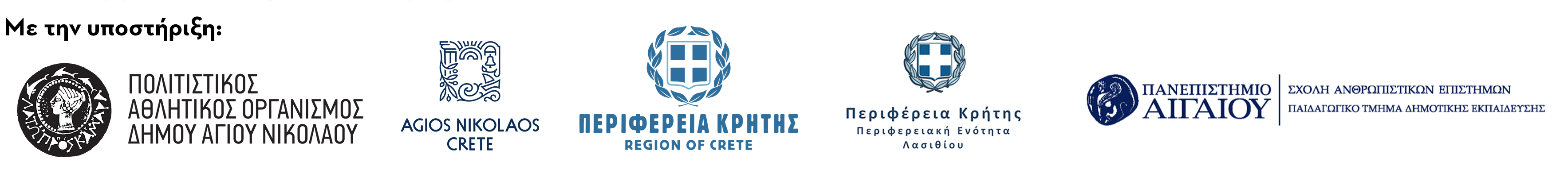 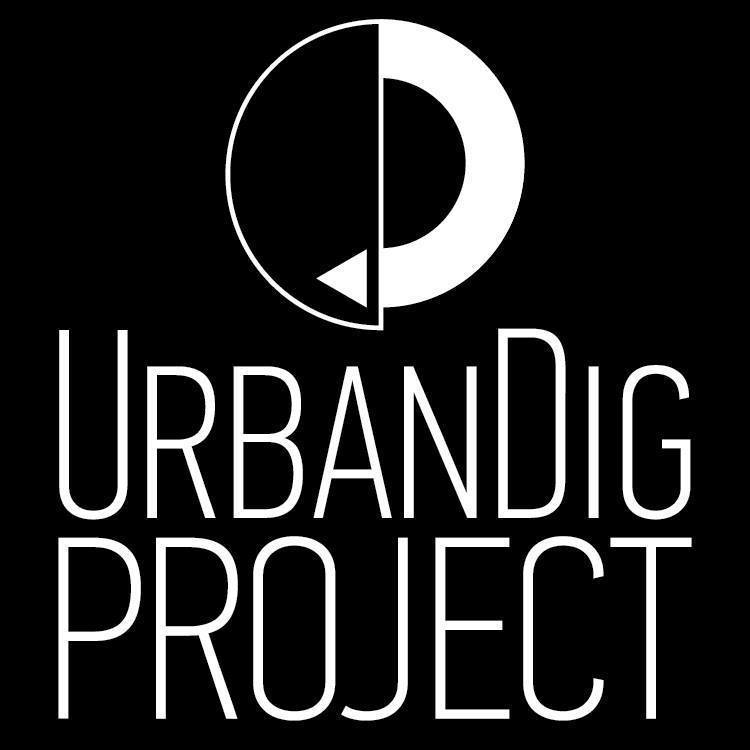 UrbanDig ProjectWebsite: www.urbandigproject.orgE-mail: contact@urbandigproject.org FB: urbandigprojectorgInstagram: urbandigprojectnpoΑγγελική ΖερβούΓραφείο Τύπου & Επικοινωνίας
T: 699 3921 893
M: angeliki.zervou@urbandigproject.org